INDICAÇÃO Nº 29/2018Indica ao Poder Executivo Municipal operação tapa buraco na Extensão da Rua Ricardo Ometto. Excelentíssimo Senhor Prefeito Municipal, Nos termos do Art. 108 do Regimento Interno desta Casa de Leis, dirijo-me a Vossa Excelência para sugerir que, por intermédio do Setor competente, seja executada. operação ‘tapa-buracos na Extensão da Rua Ricardo Ometto no Bairrro Souza Queiroz .Justificativa:Conforme visita realizada “in loco”, este vereador pôde constatar o estado de degradação da malha asfáltica da referida via pública, fato este que prejudica as condições de tráfego e potencializa a ocorrência de acidentes, bem como o surgimento de avarias nos veículos automotores que por esta via diariamente trafega esta bem na porta do munícipes a onde a malha asfáltica esta cedendo isso tem preocupado a população deste Bairro. Plenário “Dr. Tancredo Neves”, em 02 de Janeiro 2.018Edmilson Ignácio RochaDR. EDMILSON-vereador-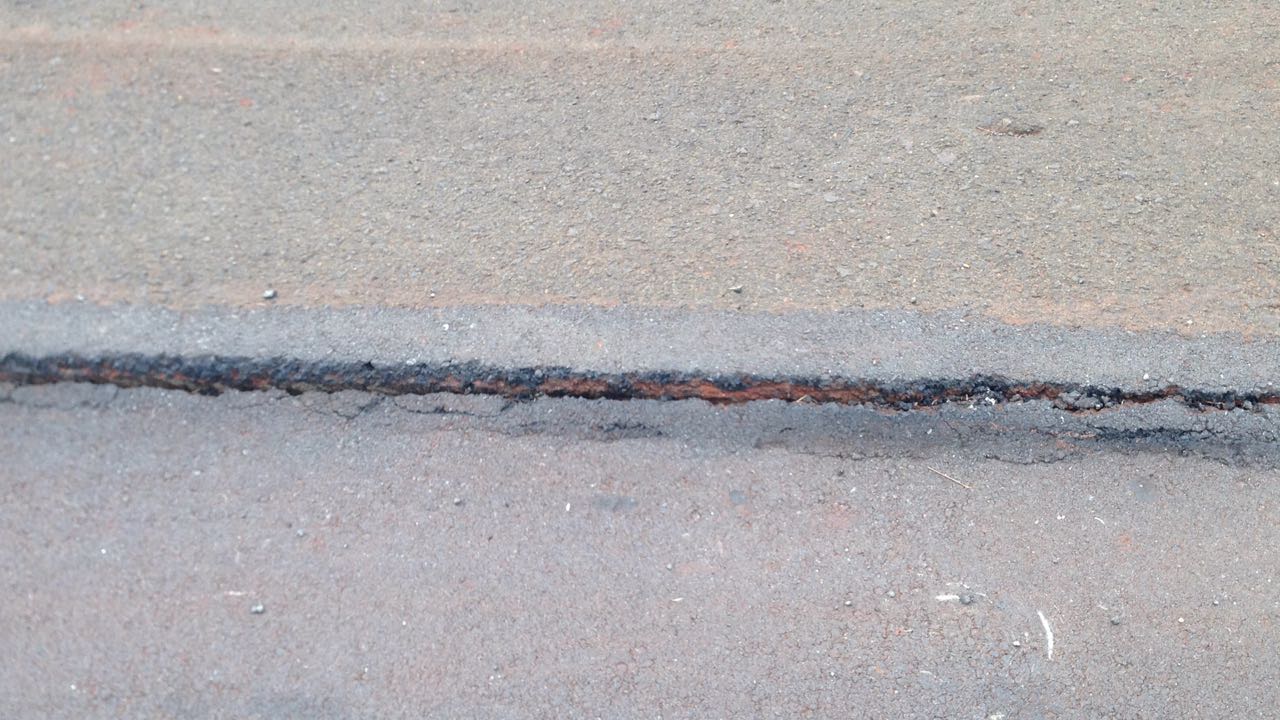 